Комитет по развитию и интеллектуальной собственности (КРИС)Четырнадцатая сессияЖенева, 10-14 ноября 2014 г.Отчет об использовании ИС в Бразилии (2000-2011 гг.)Документ подготовлен г-ном Сержиу Паулину де Карвалиу, Национальный институт промышленной собственности (НИПС) Бразилии, г-жой Мариной Филгейрас Жоржи, НИПС Бразилии, г-жой Верой Пиньеру, НИПС Бразилии, г-ном Фелипе Лопесом, НИПС Бразилии, г-ном Селсу Сампайю, НИПС Бразилии и г-ном Леонарду Рибейру, Национальный институт метрологии, качества и технологии (ИНМЕТРО) Бразилии
в сотрудничестве с Секретариатом.1.	В приложении к настоящему документу приводятся результаты исследования по вопросу об использовании интеллектуальной собственности в Бразилии, проведенного в рамках проекта по интеллектуальной собственности и социально-экономическому развитию (CDIP/5/7 Rev.)2.	КРИС предлагается принять к сведению информацию, содержащуюся в приложении к настоящему документу.[Приложение следует]Отчет об использовании ИС в БразилииРЕЗЮМЕБразилия проделала огромную работу по реформированию своей политики и институциональной архитектуры в области поощрения инноваций в соответствии со стандартами, принятыми в развитых странах.  За последние двадцать лет были существенно усовершенствованы механизмы управления и достигнута большая согласованность политики, инструментов и ведомств.  Так, были внесены изменения в нормативно-правовую базу системы защиты интеллектуальной собственности в Бразилии:  в нее был интегрирован Заключительный акт Уругвайского раунда многосторонних торговых переговоров Генерального соглашения по тарифам и торговле (ГАТТ), в том числе Соглашение по торговым аспектам прав интеллектуальной собственности (ТРИПС).  Наиболее существенные изменения произошли в связи с объемом охраны, которая была расширена на все отрасли знания.  В соответствии с ТРИПС (статья 27) в новом Законе о промышленной собственности (закон № 9.279/96) было предусмотрено патентование "веществ, материалов или продуктов, полученных с помощью применения химических средств или процессов, и питательных или химико-фармацевтических веществ, материалов, смесей или продуктов и лекарственных средств любого вида, а также соответствующих процессов, требующихся для их получения или модификации". Помимо этого, в нем была предусмотрена специальная охрана для сортов растений и видов микроорганизмов.  Согласно представленным в настоящем отчете данным, в Бразилии формируется более зрелая инновационная система.  Подтверждением этой тенденции служит и плавное снижение в 2000 – 2011 гг. числа заявок на регистрацию полезных моделей (на 7%) при стремительном росте патентных заявок.  За указанный период число поданных патентных заявок увеличилось на 63%, и в 2011 г. общее их число превысило 28 000.  Кроме того, число патентных заявок, поданных резидентами (99% подано непосредственно в НИПС), выросло на 46% с приблизительно 3 200 в 2000 г. до около 4 700 в 2011 г.  Следует также отметить рост числа заявок, поданных резидентами по процедуре PCT, после 2009 г., когда НИПС стал выполнять функции МПО-ОМПЭ.  Согласно данным о числе патентных заявок в разбивке по стране происхождения, около 30% выданных патентов приходятся на Соединенные Штаты Америки, за которыми следуют Бразилия (16%), Германия (10%) и Япония (9%).  Значительное число заявок подается и из Франции и Швейцарии (приблизительно по 5%).  В числе стран, со стороны которых за отчетный период был отмечен наиболее значительный рост числа поданных патентных заявок, выделяются Япония и Китай.За указанный период не произошло никаких значительных изменений в распределении поданных заявок по областям техники.  Большинство заявок по-прежнему подается нерезидентами.  Большая часть заявок (более 40%) относилась к области химии, за ней следовали машиностроение (более 20%), электротехника (14%), приборостроение (11%) и другие области (7%).  Разбивка патентных заявок, поданных в 2011 г., по областям техники варьируется в зависимости от страны происхождения заявителей и указывает на несовпадение тех областей, в которых существует внутренний технический потенциал, и тех областей, в которых особенно заинтересованы и пользуются защитой нерезиденты.  Кроме того, при сравнении распределения заявок, поданных резидентами, и заявок, поданных нерезидентами, по областям техники, эти области техники перечисляются в одинаковом порядке.  В области химии, где подается 43% от всех заявок, на резидентов приходится меньшая доля поданных заявок, около 30%.  В таких же областях, как машиностроение и другие области, доли заявок, подаваемых резидентами, выше.Кроме того, согласно этим данным, в 2000 г. более 70% патентных заявок было подано физическими лицами (2 286 заявок), в то время как на долю компаний приходилось всего 26,8% (861 заявка), и лишь 2,0% заявок подавалось университетами.  Особо стоит обратить внимание на тот факт, что за отчетный период было отмечено значительное увеличение числа патентных заявок, подаваемых университетами и компаниями.  Последнее почти удвоилось (1 619 заявок), достигнув доли в 34,2% от общего числа поданных заявок в 2011 г., в то время как первый показатель вырос на 13,8% в 2011 г. и достиг 652 заявок.  Число заявок, поданных физическими лицами, также выросло на 7,5% (2 459 заявок), но их доля от общего числа поданных заявок снизилась до 52%.  Таким образом, статистическая картина по распределению заявителей меняется.  Это можно объяснить рядом новых стимулов, созданных благодаря недавно начатой промышленно-инновационной политике, а также некоторыми внутренними переменами в НИПС Бразилии, который стал вести более активную информационную работу по вопросам интеллектуальной собственности среди университетов и компаний.Если говорить о результатах анализа патентных заявок в разбивке по секторам экономики, то в отчете особо указано на активное участие университетов и государственных научно-исследовательских институтов, которые фигурируют в следующих разделах классификации: "образование", "государственное управление, оборона и социальное обеспечение" (раздел, к которому относятся государственные научно-исследовательские институты и научно-технические институты армии и военно-воздушных сил) и "научно-исследовательские и опытно-конструкторские работы" (к которому относятся и частные и государтвенные фонды, финансирующие исследовательскую работу).  На эти сектора приходится в целом 19% от общего числа заявок, поданных резидентами в 2006 г., и 31% от общего числа заявок, поданных резидентами в 2011 г.  Значительная доля заявок, поданных резидентами, приходится и на промышленный сектор.  За отчетный период более чем удвоилось число патентных заявок в секторе электротехники, а относительная доля таких заявок выросла с 4,4% до 8,5%.  В 2011 г. одним из важнейших секторов оставался сектор производства машин и оборудования (6,2%заявок), несмотря на сокращение его доли в 2006-11 гг.В 2000 – 2011 гг. НИПС Бразилии выдал более 38 000 патентов.  Из них 34 291 патент был выдан нерезидентам и 3 985 патентов — резидентам.  Если анализировать это число по годам, в 2000г. НИПС выдал 6 006 патентов, в 2004 г. их число упало до 2 100, после чего к 2011 г. увеличилось до 3 437.  За отчетный период наибольшее число патентов получили резиденты Соединенных Штатов Америки (34%), Германии (14%), Франции (7%) и Японии (5%).Небезынтересно отметить, что, несмотря на почти семипроцентное снижение числа заявок на регистрацию полезных моделей за отчетный период, процесс этот не носил постоянного характера.  В начале десятилетия в 2000-2004 гг. была отмечена тенденция к росту числа таких заявок:  оно увеличилось с 3 300 до 3 600.  После этого, в 2004-2007 гг. общее число заявок на регистрацию полезных моделей, поданных в Бразилии, резко сократилось, в 2008-2009 году почти вернулось на прежний уровень (11%), а в 2010-2011 гг. вновь сократилось (на 11%), опустившись до более низкого уровня, чем в начале отчетного периода.  Странами происхождения более 50% заявителей-нерезидентов были китайская провинция Тайвань (21%), Аргентина, Соединенные Штаты Америки и Китай (по 11%).  Если представить заявки на регистрацию полезных моделей в разбивке по областям техники, наиболее весомая доля от общего числа поданных заявок, 75%, приходилась на машиностроение и другие области.  Согласно полученным данным, области техники, в которых резиденты лидировали по числу выданных патентов, не совпадают с областями, в которых они лидировали по числу зарегистрированных полезных моделей.  Иными словами, в различных областях техники использовались различные формы защиты.  Так, например, на область химии приходится 30% выданных резидентам патентов, но лишь 7% зарегистрированных полезных моделей.  Пятью наиболее важными областями являлись "мебель и игры", "обработка", "другие предметы потребления", "гражданское строительство" и "транспорт".  Если анализировать заявки на регистрацию полезных моделей в разбивке по областям хозяйственной деятельности, наиболее активно подавались заявки в таких областях, как "производство машин и оборудования", "изделия из металла" и "изделия из резины и пластмасс".  В 2000-2011 гг. в Бразилии было зарегистрировано 4 007 полезных моделей, из них 3 799 — резидентами, и 208 — нерезидентами.Помимо этого, согласно отчету, общее число поданных в Бразилии заявок на регистрацию промышленных образцов в период с 2000-2011 гг. увеличилось на 89%, с 3 610 до 6 835.  Из 6 835 заявок, поданных в 2011 г., 4 364 были поданы резидентами и 2 471 — нерезидентами.  По сравнению с 2000 г. число заявок от нерезидентов в 2011 г. значительно увеличилось, почти в три раза (на 175%), в то время как число заявок, поступивших от резидентов, также выросло, хотя и не столь резко (на 62%).  Таким образом, за отчетный период выросла доля заявок, подаваемых заявителями-нерезидентами.  В 2000 г. 25% от общего числа заявок пришлось на долю нерезидентов, а 75% поступило от резидентов, в то время как в 2011 г. эти доли составили 36% и 64% соответственно.  Рост общего числа заявок, направленных нерезидентами, произошел преимущественно за счет заявителей из Соединенных Штатов Америки (27%), хотя их относительный вес стал уже не столь велик.  На долю Японии пришлось 19% такого роста, но число заявок от японских нерезидентов увеличилось крайне значительно — на 574%.  Из всех заявок, поступивших от резидентов, наиболее значительная доля за отчетный период была подана в бразильском штате Сан-Паулу, хотя она и снизилась с 1 344 заявок в 2000 г. (49,7%) до 2 129 заявок в 2011 г. (48,8%).  Аналогичная тенденция была отмечена в штате Риу-Гранди-ду-Сул, число заявок в котором увеличилось с 355 в 2000 г. (13,1%) до 547 в 2011 г. (12,5%), и в штате Парана, число заявок в котором выросло с 303 в 2000 г. (11,2%) до 427 в 2011 г. (9,8%).  На долю заявок из Северо-восточного региона приходилось лишь 5% от общего числа заявок от резидентов, в то время как в Северном и Центрально-западном регионах было подано всего по 1% заявок.  В 2000 г. 2 479 заявок на регистрацию промышленных образцов (68,8% от общего числа заявок) было подано физическими лицами, а в 2011 г. этот показатель составил 5 176 заявок (75,7%).  Из числа областей, в которых аналогичные заявки подавали компании-резиденты, наибольшее число заявок было подано в области "производства кожаных и связанных с ними изделий", на его долю пришлось 23,1% заявок, поданных в 2011 г. (по сравнению с 10,3% в 2006 г.).  За ним следуют "производство электрооборудования" (8,9%), "производство автомобилей, прицепов и полуприцепов" (8,8%) и "производство изделий из резины и пластмасс" (8,2%).  Небезынтересно отметить, что "производство металлоизделий за исключением машин и оборудования", на долю которого пришлось 9,3% заявок от компаний-резидентов в 2006 г., утратило свои позиции как в относительном, так и в абсолютном выражении.  Число свидетельств о регистрации, выданных резидентам, увеличилось с 1 934 в 2000 г. до 3 348 в 2011 г., а число свидетельств о регистрации, выданных нерезидентам, выросло с 840 в 2000 г. до 1 298 в 2011 г.  Это означает, что, несмотря на наибольшее увеличение в абсолютном выражении, доля свидетельств о регистрации, выданных резидентам, колеблется ежегодно около 70%.В период с 2000 по 2012 г. число заявок на регистрацию товарных знаков увеличилось на 40%, с 108 231 до 151 711.  Если же говорить об их характере, то большинство заявок касались товарных знаков в сфере продуктов и услуг, при этом между указанными двумя категориями заявки распределялись равномерно.  До 2006 г. преобладали заявки на регистрацию товарных знаков в отношении продуктов, однако с тех пор большинство заявок на регистрацию товарных знаков подавалось в отношении услуг.  В большинстве случаев заявки подавались на регистрацию комбинированных товарных знаков или обозначений, состоящих из словесного и изобразительного элементов.  Заявителями чаще всего являлись резиденты (83%), при этом из них 40% пришлось на микро- и малые предприятия.  За отчетный период на долю нерезидентов пришлось лишь 18% депонированных товарных знаков, причем в 2001-2004 гг. эта доля сокращалась, а с 2005 г. отмечалась тенденция к ее увеличению.  Чаще всего заявители-нерезиденты представляют следующие страны: Соединенные Штаты Америки (5%), Германию (2%), Францию и Швейцарию (по 1%).  Из резидентов, подавших заявки в 2000-2012 г., 60% представляли штаты Сан-Паулу, Минас-Жерайс и Рио-де-Жанейро, и 20% — штаты Парана, Риу-Гранди-ду-Сул и Санта-Катарина.  Основным видом деятельности заявителей в отчетном периоде в среднем в 21% случаев были финансовые услуги и услуги в области недвижимости, управление коммерческими предприятиями и реклама, и в 16% случаев — образование, подготовка персонала и организация досуга.  За отчетный период среднее число товарных знаков, регистрируемых за год, увеличилось с 16 300 в 2000-2005 гг. до 60 900 в 2008-2012 гг.В период с 2000 по 2012 гг. увеличилось на 2%, с 1 212 до 1 238, общее число новых технологических контрактов, зарегистрированных в НИПС Бразилии.  Наибольшую часть от общего числа контрактов составили контракты о предоставлении услуг технической помощи, хотя их доля за отчетный период и сократилась с 74% в 2000 г. до 65% в 2012 г.  Значительную долю контрактов об оказании услуг в общем числе контрактов, зарегистрированных в НИПС, можно объяснить значением сектора производства машин и оборудования в деле модернизации промышленности.  Среди контрактов других типов были контракты о лицензировании товарных знаков и франчайзинге, доля которых от общего числа контрактов за отчетный период выросла с 12% в 2000 г. до 22% в 2012 г., а также контракты на поставку технологий ("соглашения по ноу-хау"), контракты о лицензировании патентов и промышленных образцов и контракты с несколькими предметами, доля которых почти не изменялась и оставалась на уровне 15%.  В 2001-2005 гг. стоимость контрактов в процентном отношении к общему объему внешних расчетов, по оценкам Центрального банка Бразилии, была крайне незначительна и варьировалась от 1 до 3%.  Однако в 2006 г. ситуация изменилась, и их доля достигла 50% от общего объема внешних расчетов за год или 716,5 млн долл. США.  В 2012 г. доля выплат по контрактам увеличилась до 44% от общего объема внешних расчетов, а сумма — до 1,37 млрд долл. США.  Изменение соотношения платежей в связи с выплатами поступлений от передачи прав и оказания технической помощи в 2006 г. и рост этих поступлений в 2006-2012 г. объясняется главным образом усилиям бразильских компаний по интеграции в мировую экономику, на содействие чему направлена промышленная политика Бразилии.  В этой связи следует отметить финансовые программы, осуществляемые Бразильским национальным банком экономического и социального развития (БНДЕС) с 2005 г.  В Бразилии лишь начинается использование географических указаний, хотя интерес граждан к этому виду защиты растет.  В 2000-2012 гг. было подано 67 соответствующих заявок, поступивших преимущественно от резидентов (49), большинство из которых представляли штаты Минас-Жерайс и Риу-Гранди-ду-Сул — 10 и 9 заявок соответственно.  В большинстве случаев речь шла о заявках на указание происхождения (40), если говорить об их типе, и касалась продуктов (63), если говорить об их характере.  За отчетный период было удовлетворено 39 заявок.  В 2012 г. было отмечено увеличение числа выданных свидетельств о регистрации до 21 по сравнению с 18 свидетельствами, выдаваемыми ежегодно в 2000-2011 гг. Наконец, с 2000 по 2011 г. почти удвоилось, с 663 до 1 279, число заявок, касающихся программного обеспечения.  Чаще всего заявки подаются единоличными заявителями, и лишь 10% заявок подаются коллективно.  Например, в 2011 г. 1 400 заявителей подали 1 279 заявок, при этом 60% заявителей являлись юридическими лицами.  Производители программного обеспечения не обязаны проходить регистрацию в НИПС для того чтобы пользоваться защитой, предусмотренной бразильским законодательством.  [Конец приложения и документа]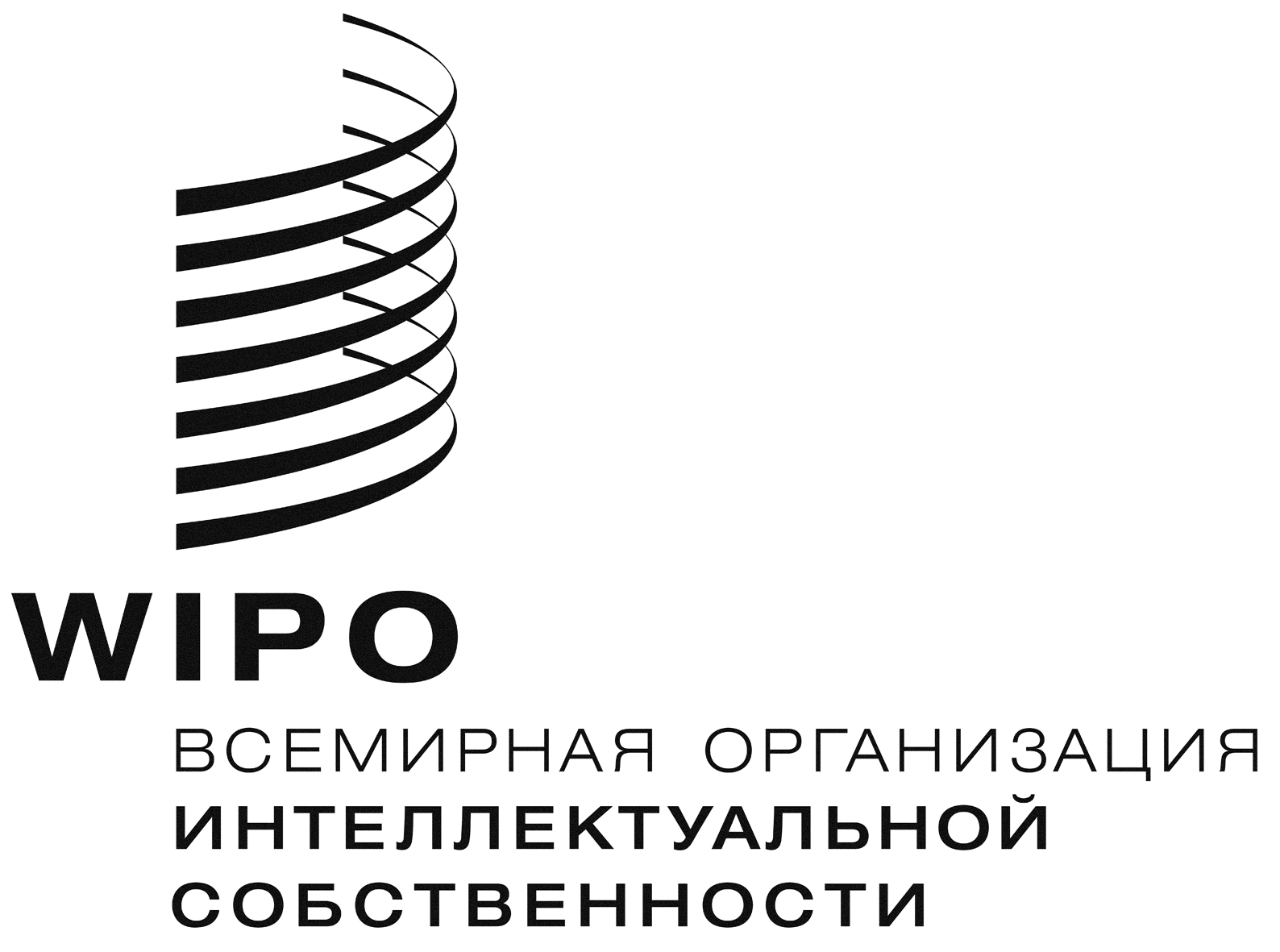 RCDIP/14/INF/6  CDIP/14/INF/6  CDIP/14/INF/6  Оригинал:  английскийОригинал:  английскийОригинал:  английскийДАТА:  17 сентября 2014 г.ДАТА:  17 сентября 2014 г.ДАТА:  17 сентября 2014 г.